Mažoretky CVČ Včielka sa, zúčastnili Medzinárodnej vianočnej súťaže mažoretiek vo Viedni, ktorá sa konala dňa 7. 12. 2014.  Naše dievčatá v silnej konkurencii získali nasledujúce umiestnenia: 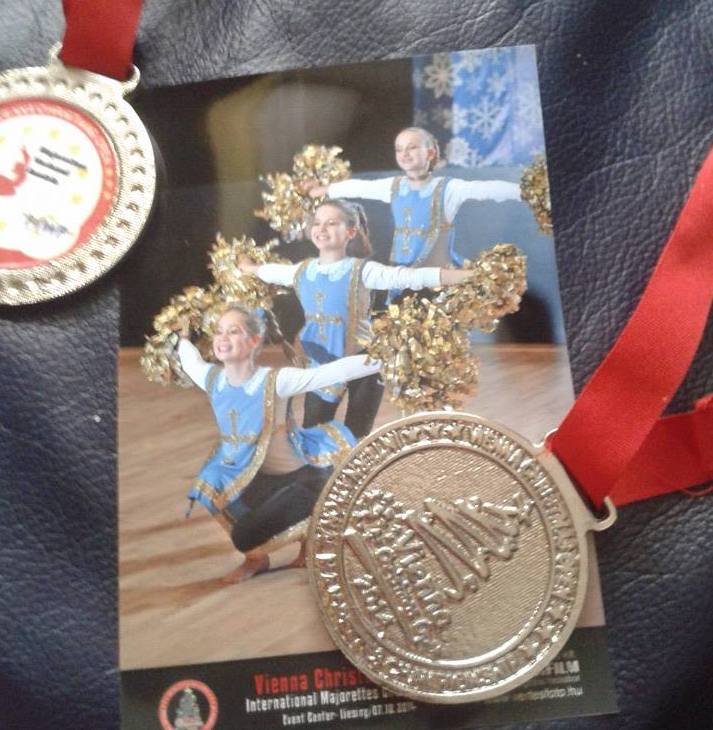 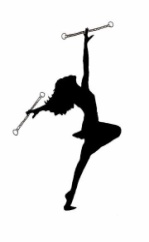 Sólo kadet: 	Romana Halušková, 2.miestoTrio kadet: 	Romana Halušková, Karin Katunincová,               		Rebeka Ondričková, 2.miestoSólo senior: 	Nina Chovančeková, 1.miestoTrio senior: 	Adriana Rosinová, Helena Rosinová,         		Petra Karasová, 3.miestoTaťjana Brozáková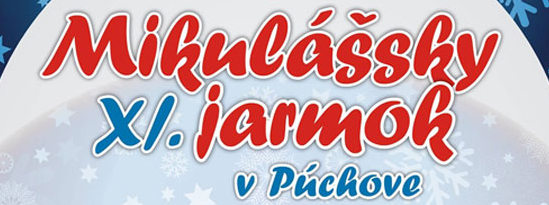 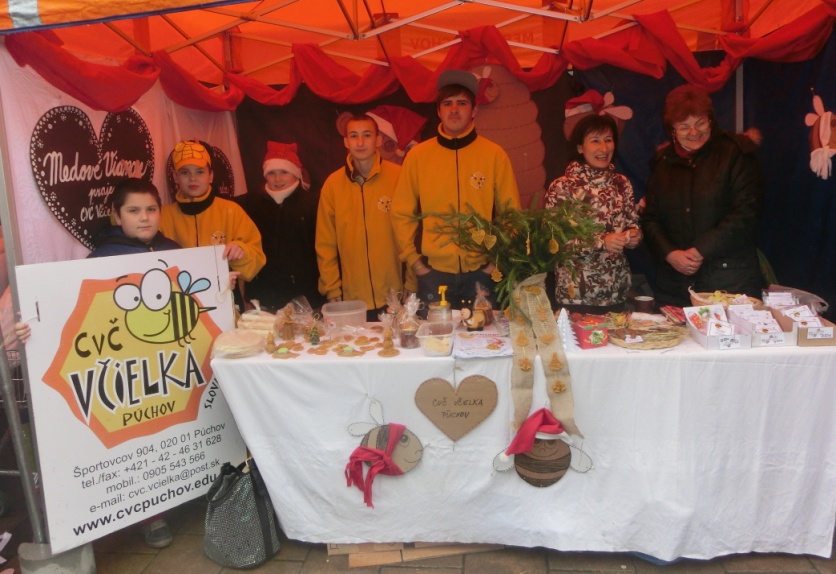 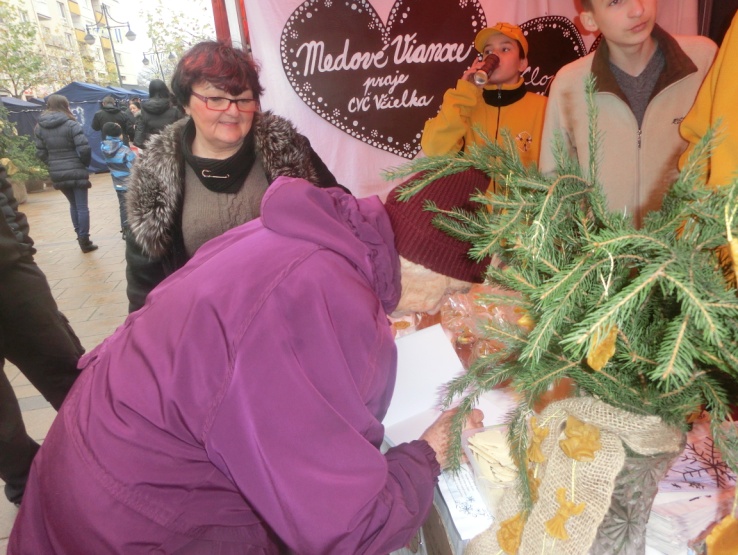 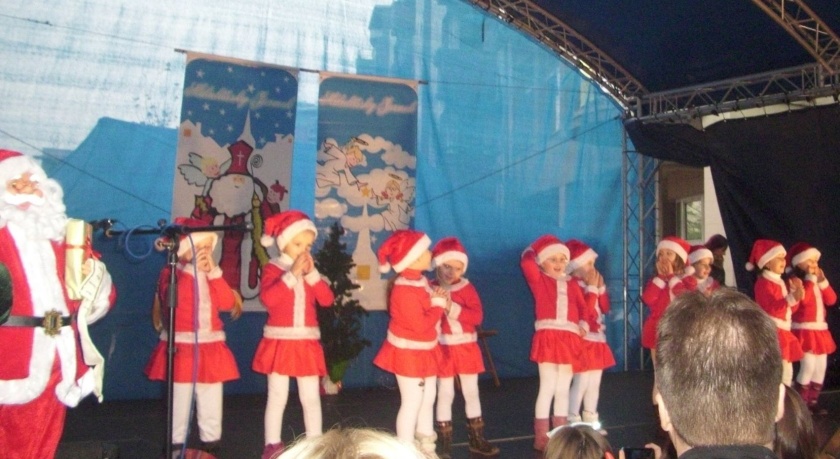 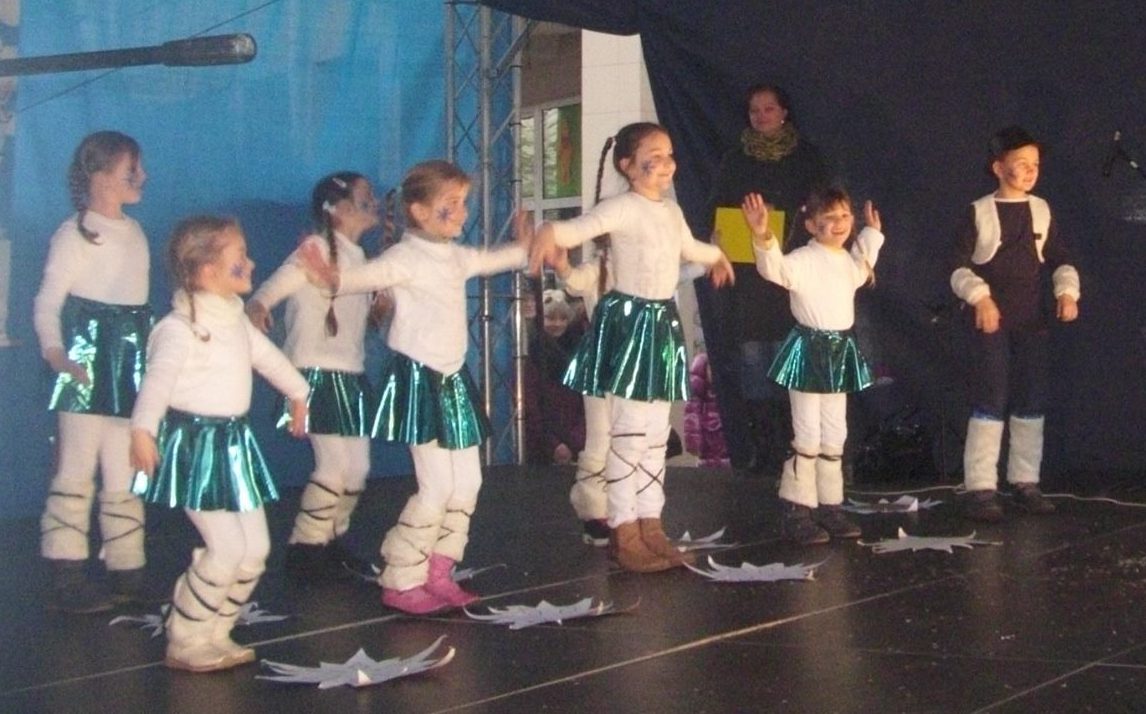 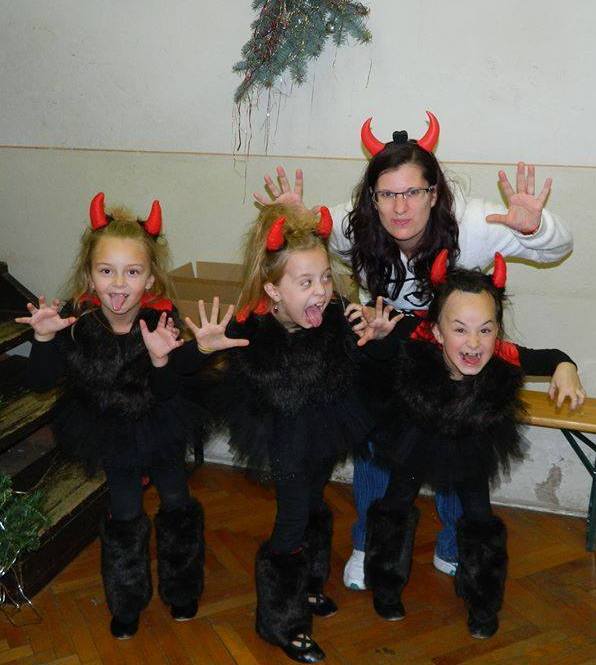 